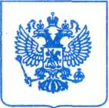 Комиссия Управления Федеральной антимонопольной службы по Ненецкому автономному округу (далее - Комиссия Ненецкого УФАС России, комиссия) по рассмотрению жалобы в порядке, предусмотренном статьёй 18.1 Федерального закона от 26.07.2006 № 135-ФЗ «О защите конкуренции» (далее – закон о Защите конкуренции) в составе: Председатель Комиссии:; Члены Комиссии: (далее — Комиссия контрольного органа), рассмотрев жалобу ООО «СНХЗ Финанс» (далее — Заявитель, Общество) на действия Заказчика – АО «Нарьян-Марский объединенный авиаотряд» (далее — Заказчик) при проведении запроса предложений в электронной форме на право заключения договора на поставку авиационного бензина AVGAS 100 LL (извещение № 32211846976), представленные документы и сведения, в присутствии представителя Заказчика по доверенности, в отсутствии представителя Заявителя, УСТАНОВИЛА:В Управление Федеральной антимонопольной службы по Ненецкому автономному округу поступила жалоба ООО «СНХЗ Финанс» на действия Заказчика – АО «Нарьян-Марский объединенный авиаотряд» при проведении запроса предложений в электронной форме на право заключения договора на поставку авиационного бензина AVGAS 100 LL (извещение № 32211846976).Из жалобы следует, что при проведении запроса предложений Заказчиком при проведении процедуры нарушен Закон о закупках при установлении в конкурсной документации критерия отбора в виде опыта работы с АО "Нарьян-Марский ОАО", критерия отбора - наличия необоснованных жалоб со стороны поставщика на действия заказчика в УФАС, не включенных в положение о закупках. Представители Заказчика с доводами жалобы не согласились и указали, что при проведении запроса предложений Заказчик действовал в соответствии с требованиями норм действующего законодательства Российской Федерации и Положением о закупке. Заказчик вправе устанавливать в Закупочной документации квалификационные критерии отбора в соответствии со своими требованиями, при условии применения их в равной степени ко всем участникам закупки. В данном случае, опыт работы с Заказчиком, предусмотренный закупочной документацией, претендента для исполнения договора позволяет судить о его надежности и безопасности. Установление указанных критериев оценки опыта работы с Заказчиком участника, не препятствует любым потенциальным участникам закупки сформировать и подать заявки на участие в проводимой закупке, не содержит в себе ограничивающих и дискриминирующих требований, и, одновременно, отсутствие такого опыта не ведет к отказу в принятии заявок потенциальных участников закупки и не допуску таких лиц к участию в проводимых торгах.Жалоба рассмотрена комиссией по правилам статьи 18.1 Федерального закона от 26.07.2006 N 135-ФЗ "О защите конкуренции".В соответствии с ч. 1 ст. 18.1 Закона о защите конкуренции антимонопольный орган рассматривает жалобы на действия (бездействие) юридического лица, организатора торгов, оператора электронной площадки, конкурсной комиссии или аукционной комиссии при организации и проведении торгов, заключении договоров по результатам торгов либо в случае, если торги, проведение которых является обязательным в соответствии с законодательством Российской Федерации, признаны несостоявшимися, а также при организации и проведении закупок в соответствии с Федеральным законом от 18 июля 2011 года N 223-ФЗ "О закупках товаров, работ, услуг отдельными видами юридических лиц".Согласно ч. 2 ст. 18.1 Закона о защите конкуренции, действия (бездействие) организатора торгов, оператора электронной площадки, конкурсной или аукционной комиссии могут быть обжалованы в антимонопольный орган лицами, подавшими заявки на участие в торгах, а в случае, если такое обжалование связано с нарушением установленного нормативными правовыми актами порядка размещения информации о проведении торгов, порядка подачи заявок на участие в торгах, также иным лицом (заявителем), права или законные интересы которого могут быть ущемлены или нарушены в результате нарушения порядка организации и проведения торгов.Пунктом 1 части 10 статьи 3 Закона о закупках установлено: любой участник закупки вправе обжаловать в антимонопольном органе в порядке, установленном статьей 18.1 Федерального закона от 26 июля 2006 года N 135-ФЗ "О защите конкуренции", с учетом особенностей, установленных настоящей статьей, действия (бездействие) заказчика, комиссии по осуществлению закупок, оператора электронной площадки при закупке товаров, работ, услуг, если такие действия (бездействие) нарушают права и законные интересы участника закупки. Обжалование осуществляется в следующих случаях, в том числе: осуществление заказчиком закупки с нарушением требований настоящего Федерального закона и (или) порядка подготовки и (или) осуществления закупки, содержащегося в утвержденном и размещенном в единой информационной системе положении о закупке такого заказчика.Федеральный закон от 18.07.2011 № 223-ФЗ «О закупках товаров, работ, услуг отдельными видами юридических лиц» (далее – Закон о закупках) устанавливает общие принципы закупки товаров, работ, услуг и основные требования к закупке товаров, работ, услуг юридическими лицами, указанными в части 2 статьи 1 Закона о закупках.Согласно части 1 статьи 2 Закона о закупках при закупке товаров, работ, услуг заказчики руководствуются Конституцией Российской Федерации, Гражданским кодексом Российской Федерации, Законом о закупках, другими федеральными законами и иными нормативными правовыми актами Российской Федерации, а также принятыми в соответствии с ними и утвержденными с учетом положений части 3 статьи 2 Закона о закупках правовыми актами, регламентирующими правила закупки.Закупочная деятельность Заказчика регламентируется Положением «О закупке товаров, работ, услуг для нужд АО «Нарьян-Марский ОАО» (далее по тексту — Положение о закупке), утвержденным Решением Совета директоров АО «Нарьян-Марский объединенный авиаотряд» (протокол от «28» сентября 2022г № 08-22).Положение о закупке является документом, который в соответствии с ч. 2 ст. 2 Закона N 223-ФЗ регламентирует закупочную деятельность заказчика и должен содержать требования к закупке, в том числе порядок определения и обоснования начальной (максимальной) цены договора, цены договора, заключаемого с единственным поставщиком (исполнителем, подрядчиком), включая порядок определения формулы цены, устанавливающей правила расчета сумм, подлежащих уплате заказчиком поставщику (исполнителю, подрядчику) в ходе исполнения договора (далее - формула цены), определения и обоснования цены единицы товара, работы, услуги, определения максимального значения цены договора, порядок подготовки и осуществления закупок способами, указанными в частях 3.1 и 3.2 статьи 3 настоящего Федерального закона, порядок и условия их применения, порядок заключения и исполнения договоров, а также иные связанные с обеспечением закупки положения.Согласно части 2 статьи 3 Закона о закупках положением о закупке предусматриваются конкурентные и неконкурентные закупки, устанавливается порядок осуществления таких закупок с учетом положений настоящего Федерального закона. При этом конкурентные закупки, участниками которых с учетом особенностей, установленных Правительством Российской Федерации в соответствии с пунктом 2 части 8 настоящей статьи, могут быть только субъекты малого и среднего предпринимательства, осуществляются в электронной форме. Конкурентные закупки в иных случаях осуществляются в электронной форме, если иное не предусмотрено положением о закупке.В соответствии с пунктом 1 части 3.1 статьи 3 Закона о закупках одним из способов проведения конкурентной закупки является запрос предложений (запрос предложений в электронной форме, закрытый запрос предложений).Пунктом 28 Положения предусмотрено осуществление закупки путем проведения запроса предложений в электронной форме, а также регламентирован ее порядок.Таким образом, АО «Нарьян-Марский объединенный авиаотряд» при проведении рассматриваемого запроса предложений в электронной форме должно было придерживаться требований действующего законодательства, в том числе Закона о закупках и собственного Положения.В соответствии с частью 9 статьи 3.2 Закона о закупках для осуществления конкурентной закупки заказчик разрабатывает и утверждает документацию о закупке (за исключением проведения запроса котировок в электронной форме), которая размещается в единой информационной системе вместе с извещением об осуществлении закупки и включает в себя сведения, предусмотренные в том числе частью 10 статьи 4 настоящего Федерального закона.15.11.2022 года на официальном сайте www.rts-tender.ru в сети Интернет (далее - официальный сайт) опубликовано извещение № 32211846976 о проведении закупки в форме запроса предложений на поставку авиационного бензина AVGAS 100. Начальная (максимальная) цена - 43 265 600,00 (сорок три миллиона двести шестьдесят пять тысяч шестьсот рублей 00 копеек). На момент рассмотрения жалобы Комиссией Ненецкого УФАС России на участие в закупке подано 2 заявки.Документация о проведении запроса предложений утверждена генеральным директором АО «Нарьян-Марский объединенный авиаотряд» (далее -Документация).Согласно пунктам 13, 14 части 10 статьи 4 Закона о закупках в документации о конкурентной закупке должны быть указаны критерии оценки и сопоставления заявок на участие в такой закупке, а также порядок оценки и сопоставления заявок на участие в ней.Подпунктом 9.3 пункта 9 Положения также предусмотрено включение в Документацию вышеуказанной информации, предусмотренной пунктами 13, 14 части 10 статьи 4 Закона о закупках.Критерии оценки заявок участников рассматриваемой закупки предусмотрены установлены в Приложении №1 к Информационной карте Закупочной Документации.Среди данных критериев оценки заказчиком установлены:- Цена договора – 60%- Квалификация участника – 40%. В качестве определения квалификации участника заказчик указывает: - опыт работы с АО "Нарьян-Марский ОАО" за последние 3 года (вес критерия - 50); - статус на рынке продаж по предмету закупки (вес критерия - 10); - наличие положительных отзывов по результатам оказания аналогичных услуг (вес критерия - 10); - полнота и качество предоставления документов заявки (вес критерия - 30).При расчете показателя «опыт работы с АО "Нарьян-Марский ОАО" за последние 3 года» учитываются подкритерии:- наличие договорных отношений за последние 3 года;- наличие удовлетворенных судом исковых требований со стороны заказчика по предыдущим договорам, либо наличие необоснованных жалоб со стороны поставщика на действия заказчика в УФАС при проведении закупочных процедур;- наличие фактов задержки поставки товара по предыдущим.Для оценки заявок (предложений) по критериям каждой заявке на участие выставляется значение от 0 до 100 баллов.Указанные критерии и порядок оценки по ним включены заказчиком в Документацию на основании пункта 28.4 Положения о закупке.Часть 1 статьи 3 Закона о закупках устанавливает принципы, которыми должны руководствоваться заказчики при осуществлении закупок в рамках законодательства о закупках товаров, работ, услуг отдельными видами юридических лиц.Среди данных принципов пункт 2 части 1 статьи 3 Закона о закупках называет равноправие, справедливость, отсутствие дискриминации и необоснованных ограничений конкуренции по отношению к участникам закупки.Рассмотрев установленные заказчиком критерии оценки заявок и применяемый для оценки заявок по ним порядок оценки, Комиссия приходит к следующим выводам.Предусмотренный Приложением №1 к Информационной карте Закупочной Документации критерий оценки заявок «опыт работы с АО "Нарьян-Марский ОАО" за последние 3 года» соответствует требованиям действующего законодательства, поскольку данный критерий отвечает целям эффективного использования средств заказчика, позволяет обеспечить удовлетворение своих нужд, надежности и безопасности, не предопределяет результат торгов.Аналогичные выводы содержатся в сложившейся по данному вопросу судебной практике, в частности, в определении Верховного Суда РФ от 05.02.2018 N 307-КГ17-23373 по делу N А44-89/2017.Относительно оспариваемого подкритерия оценки показателя «опыт работы с АО "Нарьян-Марский ОАО" за последние 3 года» «наличие удовлетворенных судом исковых требований со стороны заказчика по предыдущим договорам, либо наличие необоснованных жалоб со стороны поставщика на действия заказчика в УФАС при проведении закупочных процедур», Комиссия считает, что ввиду наличия в Законе о закупках и в Положении исключительно требований о наличии в Документации критериев оценки и сопоставления заявок на участие в такой закупке, а также порядка оценки и сопоставления заявок на участие в ней, приведенный выше порядок определения сопоставимости оцениваемого опыта и определенное заказчиком количество баллов по каждому из критериев, не противоречат ни положениям законодательства о закупках товаров, работ, услуг отдельными видами юридических лиц, ни Положению.Отсутствие документов, подтверждающих информацию (сведения) указанную участником в заявке на участие для осуществления оценки и сопоставления заявок на участие в закупке в соответствии с критериями оценки и сопоставления указанными в настоящей документации о закупке не является основанием для признания заявки на участие не соответствующей требованиям, установленным документацией о закупке, основанием для отклонения заявки на участие.Таким образом, отсутствие в составе заявки контрактов или договоров для заказчика, не является основанием для отклонения заявки такого участника, а с учетом того, что помимо оспариваемых критериев оценок заявок участников Документация содержит еще критерии оценки со значимостью: 10%, 10%, 30% участнику по ним будет произведено начисление баллов, что свидетельствует об отсутствии ограничения конкуренции.Учитывая вышеизложенное, доводы Жалобы не нашли своего подтверждения.Руководствуясь статьей 18.1 Федерального закона от 26.07.2006 N 135-ФЗ "О защите конкуренции", Федеральным законом от 18.07.2011 N 223-ФЗ "О закупках товаров, работ, услуг отдельными видами юридических лиц" КомиссияРЕШИЛА:	Признать жалобу ООО «СНХЗ Финанс» (далее — Заявитель, Общество) на действия Заказчика – АО «Нарьян-Марский объединенный авиаотряд» (далее — Заказчик) при проведении запроса предложений в электронной форме на право заключения договора на поставку авиационного бензина AVGAS 100 LL (извещение № 32211846976) необоснованной.Решение антимонопольного органа может быть обжаловано в судебном порядке в течение трех месяцев с даты его принятия.Председатель комиссии                                                                                 Члены комиссии                                                                                             УПРАВЛЕНИЕ ФЕДЕРАЛЬНОЙ АНТИМОНОПОЛЬНОЙ СЛУЖБЫПО НЕНЕЦКОМУ АВТОНОМНОМУ ОКРУГУР Е Ш Е Н И Е30 ноября 2022 года	                                № 083/07/18.1-8/2022г. Нарьян-Мар